Child Seasonal Flu Campaign 2018Children meet and interact with a lot of people through school, nursery, clubs etc. therefore they are at high risk of catching flu and passing on to others. If caught flu can be particularly distressing for them.This year we are offering a flu vaccination service for all children who are considered at risk and to all those born between 1/9/2014 and 31/8/2016, the vaccine is administered via a nasal spray. Please contact reception if you are unsure if your child/children are eligible. We will be writing to the parents/guardians of all eligible children and would strongly recommend that you have your child/children vaccinated. The letter will contain more details on the timing of the campaign.For more information on Children’s Flu Vaccine, please Click Here. https://www.nhs.uk/conditions/vaccinations/child-flu-vaccine/ 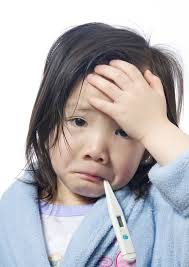 Follow this link to find out more about flu clinic times and details at Bentham and Ingleton.[Insert Poster Link]